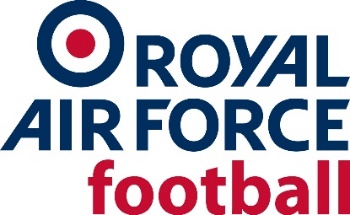 Royal Air Force Football Association Executive CommitteeFA Council MemberThe Royal Air Force Football Association aims to increase participation in grassroots football and to make it inclusive for all. To support this aim, the RAF FA invites applicants for the position of the FA Council Member. RAF Football is the largest participation sport in the RAF with football delivered from grassroots to elite level fielding 5 Representative Teams. It is a sport that delivers to the heart of the RAF ethos and offers opportunity to over 6000 active participants within the Service.The RAF FA Governance StructureThe RAF FA is a County FA that is affiliated to The Football Association and reports to the Charity Commission, The Football Association and the RAF Directorate of Sport. The Board of Trustees direct the business of the Association, determining the vision and strategy, the plans, policies, and financial management required to achieve the Association's aims.  The FA Council Member assists the Chair and Board of Trustees as the link into the workings of The Football Association, its Council and Committees as well as working closely with the Executive Committee and the permanent staff based at the RAF FA HQ at RAF Brize Norton.The ChallengeThe role is to represent the RAF FA and RAF Football at The Football Association in promoting football at all levels and in assisting with the delivery of the RAF FA Strategy and Vision and meeting the (FA endorsed) strategic objectives cited within the 2021-2024 Business Reset Strategy. Key to this is the objective to, ‘Re-generate, evolve and expand participation at all levels, providing opportunities for all.Role Requirements/CommitmentsWe are seeking an individual who shares our vision for high business standards and values the work that we do to develop football for young people and adults in a safe, enjoyable and inclusive environment.The position is voluntary and applications from persons with a good working knowledge, including previous RAF FA experience are invited to apply. It is essential that the selected individual is of sufficient experience to actively enable participation in debate and administration of English football through knowledge gained through RAF football.The role demands regular engagement, with periods of activity through the year attending FA Council and other Mtgs as specified by The Football Association. This can include overseas travel representing The FA dependent on the Committee positions held. The incumbent will also be expected to regularly attend home England matches and FA Cup Semi-finals and Finals at Wembley Stadium and host a guest on behalf of the RAF FA. It also requires the incumbent to be a Trustee of the RAF FA and attend regular Board of Trustee Mtgs. Please see the accompanying FA Council Member Terms of Reference and Board of Trustee responsibilities.]Application ProcessExpressions of interest should be sent, in the first instance, to Wg Cdr Neil Hope (Neil.Hope684@mod.gov.uk)Closing date for expressions of interest is 14 March 2023. Interviews will be held in late March/early April and appointment made in May 2023 with the successful candidate taking up post on 3rd Jul 23 at The Football Association Summer Council Mtg at Wembley Stadium.The RAF FA aims to ensure that no role applicant suffers discrimination because of any of the protected characteristics as outlined in the Equality Policy. Our recruitment procedures are reviewed regularly to ensure that individuals are treated based on their relevant merits and abilities. Role selection criteria are regularly reviewed to ensure that they are relevant to the job and are not disproportionate. The Royal Air Force FA is committed to equality of opportunity and welcomes applications from all sections of the community.